Eestipärane  Jõulumenüü Sepikoja Külalistemajas 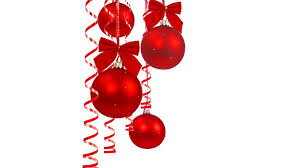 EelroogKiluvõileibKreemine kõrvitsasupp meemekigaKodujuustu –heeringa salatVinegrett salatSibulapirukasUhhaa peipsi  kaladestPõhiroogAhjuliha ja verivorstid peekoni embusesTäidetud liharull pohlasalatigaMulgipuder koorese singikastmegaPeipsi koha juurviljadegaSealihapada (ühepajatoit)Ahvenapoisid keedukartuli ja kodujuustugaTalupoja šnitsel kartulipudrugaKrõbekana  ahjukartuli pohlade ja kõrvitsa salatigaMagustoitKamavaht pohladegaMesine  ahjuõun pähklite ja meegaKihiline kohupiima kreem leivapurugaPiparkoogid/mandariinidLeivasupp piimaga/ mannavahtPerenaise piparkoogi jõulukookŠokolaadi toorjuustukook   Juurde serveeritakse kuklid maitsevõiga, jäävesi jõhvikatega, kohvi/tee. 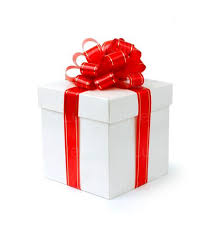 Põhiroog  ja magustoit 12 € Eelroog,  põhiroog  ja magustoitu 16€